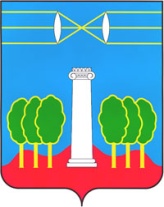 АДМИНИСТРАЦИЯГОРОДСКОГО ОКРУГА КРАСНОГОРСКМОСКОВСКОЙ ОБЛАСТИПОСТАНОВЛЕНИЕ__________№__________О признании утратившим силу Административного регламента «Предоставление поддержки субъектам малого и среднего предпринимательства в рамках реализации муниципальной программы Красногорского муниципального района "Развитие малого и среднего предпринимательства» в 2017-2021 г.г.», утвержденного постановлением администрации городского округа Красногорск от 23.01.2017 № 108/1.В соответствии с Федеральным законом от 06.10.2003 N 131-ФЗ "Об общих принципах организации местного самоуправления в Российской Федерации", Уставом городского округа Красногорск, муниципальной программой городского округа Красногорск «Развитие малого и среднего предпринимательства» на 2017-2021 гг.», утвержденной постановлением администрации Красногорского муниципального района от 03.10.2016              № 2067/10 (с изменениями и дополнениями), постановляю:Признать утратившим силу Административный регламент «Предоставление поддержки субъектам малого и среднего предпринимательства в рамках реализации муниципальной программы Красногорского муниципального района "Развитие малого и среднего предпринимательства» в 2017-2021 г.г.», утвержденного постановлением администрации городского округа Красногорск от 23.01.2017 № 108/1.Опубликовать данное постановление в газете «Красногорские вести» и разместить на официальном сайте администрации городского округа Красногорск в сети «Интернет».3. Контроль за исполнением настоящего постановления возложить на первого заместителя главы администрации по инвестициям, промышленности и развитию бизнеса А.Д. Мамедова	.Глава городского округа Красногорск                                      Э.А ХаймурзинаВерно									 Старший инспектор общего отделауправления делами							 Ю.Г. НикифороваИсполнитель            	                                                              С.Н. ИвановаРазослано: в дело – 2, прокуратура, Мамедов, Коновалова, Голубев, Борисенко, МорозовСОГЛАСОВАНИЯДатаСуть возражений, замечаний, предложенийФ.И.О. должностьЛичная подписьБорисенко Ю.Е.Начальник отдела малого и среднего бизнесаГолубев Б.С. Начальник управления по инвестициям, промышленности и развитию малого и среднего бизнеса	                  Чеховская К.М.Начальник отдела муниципальных программ и целевых показателейРизванова Э.Э.Начальник экономического управленияКоновалова Е.В.Заместитель главы администрации по экономике и финансамПредставитель правового управленияМамедов А.Д.Первый заместитель главы администрации по инвестициям, промышленности и развитию бизнеса            